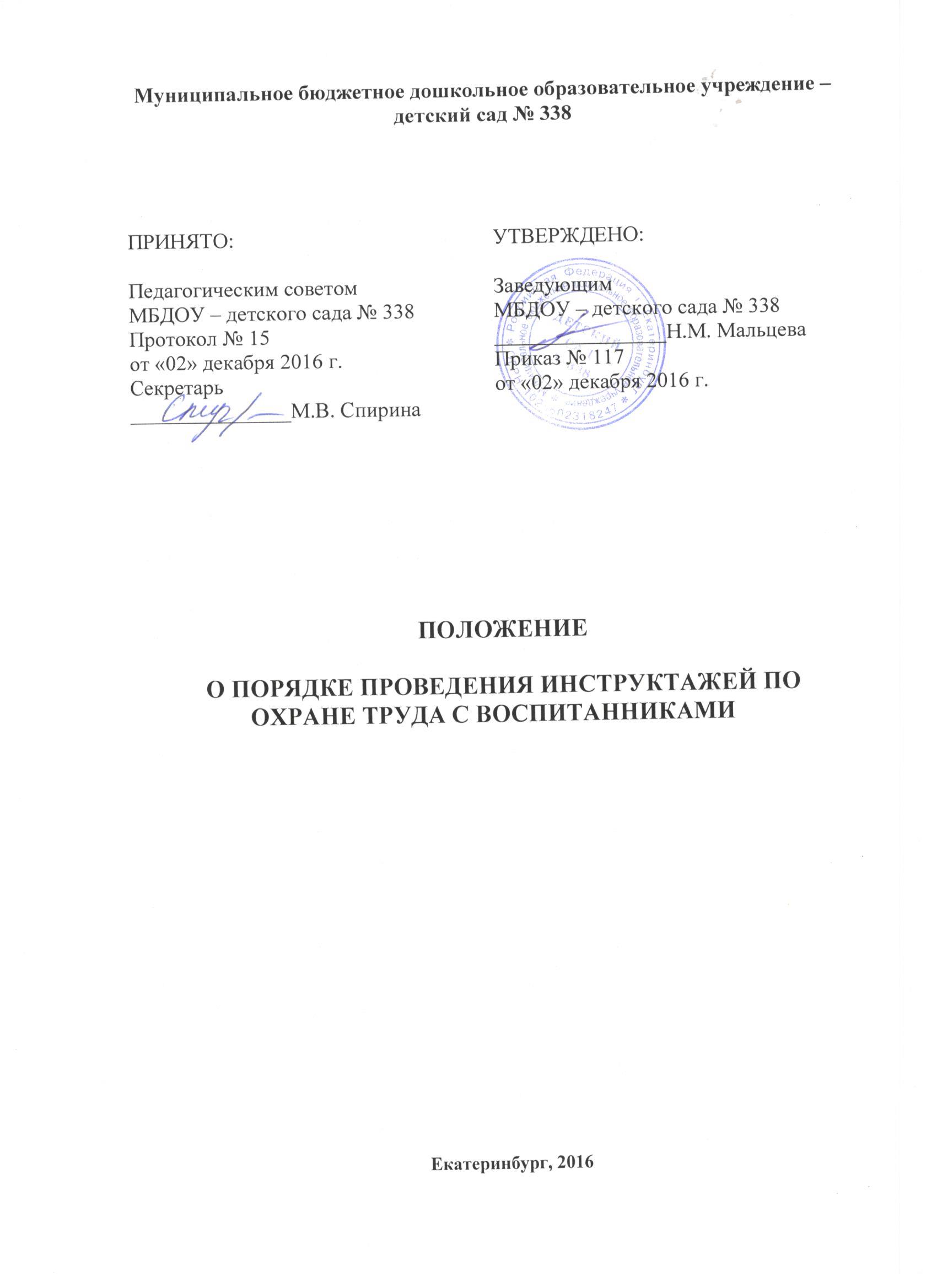 ПОЛОЖЕНИЕ о порядке проведения инструктажей по охране труда для воспитанников МБДОУ – детский сад № 338ОБЩИЕ ПОЛОЖЕНИЯНастоящее положение разработано в соответствии с требованиями ГОСТ 12.0.004-90 «ССБТ. Организация обучения безопасности труда. Общие положения»Настоящее положение определяет виды, содержание и порядок проведения инструктажей по охране труда для воспитанников МБДОУ.Обучение и инструктаж по охране труда воспитанников МБДОУ № 388 носит непрерывный характер.Воспитанников МБДОУ № 338 знакомят с правилами безопасного поведения, с основами безопасного поведения в быту, на улице и в самом учреждении при проведении различных мероприятий. С воспитанниками проводят занятия по правилам дорожного движения, пожарной безопасности, электробезопасности и т.д. Занятия проводятся воспитателями, сотрудниками ГАИ, пожарной охраны, медработниками и др. Контроль знаний осуществляется путем опроса воспитанников и практических занятий с ними. Обучение воспитанников  правилам безопасного поведения и охране труда во время пребывания на занятиях или проведении различных мероприятий  проводится в виде инструктажей, а также специальных занятий, если практическая деятельность их требует особых знаний и навыков по технике безопасности.Ответственность за организацию своевременного и качественного инструктажа воспитанников возлагается на воспитателя группы, инструктора по физической культуре во время занятий, на музыкального руководителя во время занятий.Своевременность обучения по охране труда возложена приказом заведующего на заместителя заведующего по ВМР.По характеру и времени проведения инструктажи подразделяют:1) вводный;2) первичный;3) повторный;4) внеплановый;5) целевой.2. ВВОДНЫЙ ИНСТРУКТАЖ2.1. Вводный инструктаж по охране труда проводят со всеми вновь зачисленными в МБДОУ воспитанниками независимо от возраста в первый день пребывания ребенка в детском саду.2.2. Вводный инструктаж с воспитанниками в МБДОУ проводит воспитатель группы.2.3. Вводный инструктаж проводят в помещении группы с использованием современных технических средств обучения и наглядных пособий (плакатов, макетов, моделей, кинофильмов, диафильмов, видеофильмов и т.п.).2.4. Вводный инструктаж с воспитанниками проводят по инструкции, разработанной в МБДОУ № 338, утвержденной заведующим МБДОУ № 338 по согласованию с профсоюзным комитетом. Продолжительность инструктажа устанавливается в соответствии с утвержденными инструкциями (Приложение 1). «Инструкция № 1 охране труда  для воспитанников по профилактике несчастных случаев. Общие правила безопасности».2.5. О проведении вводного инструктажа делают запись в журнале регистрации инструктажей с обязательной подписью педагога (Приложение 2).3. ПЕРВИЧНЫЙ ИНСТРУКТАЖ 3.1. Первичный инструктаж по охране труда с воспитанниками проводят воспитатели, педагоги со всеми детьми группы до начала какой-либо деятельности по мере необходимости.3.2. Первичный инструктаж с воспитанниками проводят по инструкциям, разработанным заместителем заведующего по ВМР и утвержденным заведующим МБДОУ № 338. Инструкции согласовывают с профсоюзным комитетом. (Перечень инструкций первичного инструктажа в приложении 3)3.3. Первичный инструктаж с воспитанниками МБДОУ № 338 проводят воспитатели групп и педагоги-специалисты.4. ПОВТОРНЫЙ ИНСТРУКТАЖ4.1. Повторный инструктаж по охране труда проходят все воспитанники, не реже одного раза в неделю.4.2. Повторный инструктаж проводят индивидуально или с группой воспитанников по Инструкциям первичного инструктажа в полном объеме.5. ВНЕПЛАНОВЫЙ ИНСТРУКТАЖ5.1.Внеплановый инструктаж проводят:1) при введении в образовательный процесс новых видов деятельности или переработанных инструкций по технике безопасности, а также изменений к ним;3) при нарушении воспитанниками требований техники безопасности, которые могут привести или привели к травме, аварии, отравлению и т.д.4) по требованию органов надзора;5.2. Внеплановый инструктаж проводят индивидуально или с группой воспитанников. Объем и содержание инструктажа определяют в каждом конкретном случае в зависимости от причин и обстоятельств, вызвавших необходимость его проведения.6. ЦЕЛЕВОЙ ИНСТРУКТАЖ6.1. Целевой инструктаж с воспитанниками проводят при выполнении разовых поручений и при организации массовых мероприятий с воспитанниками (экскурсии, походы, спортивные соревнования и др.) при перевозке детей автомобильным или другим видом транспорта.7. ОБЩИЕ ТРЕБОВАНИЯ7.1. Вводный, первичный инструктаж, повторный, внеплановый и целевой проводит непосредственно воспитатель группы, инструктор по физической культуре, музыкальный руководитель.7.2. Инструктажи с воспитанниками завершаются проверкой знаний устным опросом или с помощью технических средств обучения, а также проверкой приобретенных навыков безопасных способов работы. Знания проверяет работник, проводивший инструктаж.7.3. О проведении инструктажей (вводного, первичного, повторного, внепланового, целевого) педагог, проводивший инструктаж, делает запись в журнале регистрации инструктажей воспитанников по технике безопасности с обязательной подписью инструктирующего, с указанием вида инструктажа и датой проведения инструктажа. При регистрации внепланового инструктажа указывают причину его проведения.7.4. Все журналы регистрации инструктажей по ОХРАНЕ ТРУДА для воспитанников должны быть пронумерованы, прошнурованы, скреплены печатью с указанием количества листов и с подписью руководителя образовательного учреждения. 7.5. Все инструкции по технике безопасности для воспитанников, утверждаются руководителем учреждения 7.5. Все инструкции по ОХРАНЕ ТРРУДА для воспитанников в МБДОУ № 338регистрируются в журнале учета выдачи инструкций по технике безопасности и выдаются  педагогам под роспись.Перечень инструкций по охране труда для воспитанников МБДОУ-детский сад № 338МУНИЦИПАЛЬНОЕ БЮДЖЕТНОЕ ДОШКОЛЬНОЕ ОБРАЗОВАТЕЛЬНОЕ УЧРЕЖДЕНИЕ– ДЕТСКИЙ САД № 338                                                                                                                                   УТВЕРЖДЕНО:Заведующий МБДОУ –детский сад   №338                                                                                                        Мальцева Н.М. _______                                                                                        Приказ № ___                                                                                                              от «___ »   ______2016гЖУРНАЛ РЕГИСТРАЦИИ ИНСТРУКТАЖЕЙ ПО ОХРАНЕ ТРУДАДЛЯ ВОСПИТАННИКОВ2 МЛАДШАЯ ГРУППА №1 (3-4 года)Начат:_________________ Окончен________________Екатеринбург 2016УТВЕРЖДАЮЗаведующий МБДОУ-детский сад № 338________________Н.М.МальцеваПриказ №__.                   от № п/пНаименование инструкции№ инструкции 1231Профилактика несчастных случаев. Общие правила безопасностиИВ-01-20162.Безопасное поведение воспитанников в самостоятельной игровой деятельностиИВ-02-20163.Безопасное поведение воспитанников на занятияхИВ-03-20164.Безопасное поведение воспитанников в раздевалкеИВ-04-20165.Безопасное поведение воспитанников при передвижении по детскому садуИВ-05-20166.Безопасное поведение воспитанников при спуске и подъеме по лестницеИВ-06-20167.Безопасное поведение воспитанников в спальной комнатеИВ-07-20168.Безопасное поведение воспитанников в туалетной и умывальной комнатеИВ-08- 20169.Безопасное поведение воспитанников во время приема пищи ИВ-09-201610.Безопасное поведение воспитанников во время трудовой деятельности в группеИВ-10-201611.Безопасное поведение воспитанников во время занятий в спортивном залеИВ-11-201612.Безопасное поведение воспитанников в музыкальном залеИВ-12-201613.Безопасное поведение воспитанников в процедурном кабинетеИВ-13-201614.Безопасное поведение воспитанников при передвижении по территории детского садаИВ-14-201615.Безопасное поведение воспитанников на прогулкеИВ-15-201616.Безопасное поведение воспитанников во время дальней прогулкиИВ-16-201617.Безопасное поведение воспитанников во время трудовой деятельности на участкеИВ-17-201618.Безопасное поведение воспитанников при проведении спортивных соревнованийИВ-18-201619.Безопасное поведение воспитанников при проведении занятий по легкой атлетикеИВ-19-201620.Безопасное поведение воспитанников при проведении занятий гимнастикойИВ-20-201621.Безопасное поведение воспитанников при проведении занятий по спортивным и подвижным играмИВ-21-2016№ п/пФИ ребенкаДата рожденияДата_________Инструкция №___________Вид инструктажа(вводный,первичный, повторный, внеплановый,целевой)Нужное подчеркнутьДата__________ Инструкция№__________Вид инструктажа(вводный,Первичный,повторный, внеплановый,целевой)Нужное подчеркнутьДата__________Инструкция№____________Вид инструктажа(вводный,первичный, повторный, внеплановый,целевой)Нужное подчеркнутьДата__________ Инструкция№____________Вид инструктажа(вводный,первичный, повторный, внеплановый,целевой)Нужное подчеркнуть Дата __________Инструкция№__________Вид инструктажа(вводный,первичный, повторный, внеплановый,целевой)Нужное подчеркнутьДата__________Инструкция№__________Вид инструктажа(вводный,первичный, повторный, внеплановый,целевой)Нужное подчеркнутьДата__________Инструкция№__________Вид инструктажа(вводный,первичный, повторный, внеплановый,целевой)Нужное подчеркнуть12345678910123456789101112131415161718192021222324252627ФИО и роспись педагога